Publicado en España el 23/02/2018 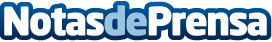 Grupo Ceres opta por la madera en sus trabajos de construcción La constructora andaluza, Grupo Ceres, ofrece a sus clientes una guía para elegir la madera que mejor se adapta a sus proyectosDatos de contacto:Grupo CeresNota de prensa publicada en: https://www.notasdeprensa.es/grupo-ceres-opta-por-la-madera-en-sus-trabajos Categorias: Nacional Interiorismo Andalucia Recursos humanos Construcción y Materiales http://www.notasdeprensa.es